Информация Управления Пенсионного фонда в Каргасокском районе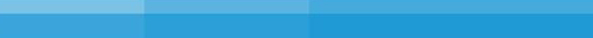 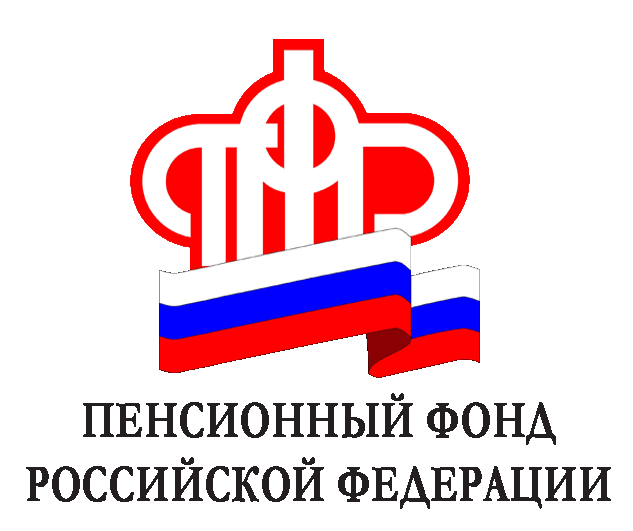 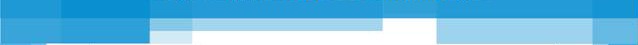 Как стаж будет влиять на пенсию?С 1 января 2015 года вступает в силу Федеральный закон от 28.12.2013 г. № 400-ФЗ «О страховых пенсиях». В соответствии с ним страховой стаж гражданина будет входить в число основных параметров, влияющих на размер его будущей пенсии.Страховой стаж — это учитываемая при определении права на страховую пенсию и ее размера суммарная продолжительность периодов работы и (или) иной деятельности, за которые начислялись и уплачивались страховые взносы в Пенсионный фонд Российской Федерации, а также иных периодов, засчитываемых в страховой стаж. В соответствии с действующим на сегодняшний день законодательством минимальный страховой стаж, необходимый для получения права на трудовую пенсию по старости, составляет 5 лет. В 2015 году он составит 6 лет и ежегодно будет увеличиваться на один год. В 2024 году минимальный  страховой  стаж для получения страховой пенсии по старости достигнет 15 лет. Граждане, у которых к 2024 году страховой стаж будет менее 15 лет, смогут претендовать только на назначение социальной пенсии (женщины в возрасте 60 лет, мужчины — в 65).Длительность страхового стажа – один из значимых параметров новой пенсионной формулы: чем продолжительнее страховой стаж гражданина до обращения за назначением пенсии, тем больше у него будет сформировано пенсионных прав.Подробнее о социально значимых периодах жизни гражданина, засчитываемых в стаж, а также о новых правилах расчета страховой пенсии можно узнать, позвонив по телефонам «горячей линии» Отделения Пенсионного фонда РФ: (3822) 48-55-81, 48-55-94, 48-55-73.